	REF. 200586EN JÁVEAPROPIEDAD EN VENTASITUACIÓN:	BONITA VILLA RECIEN REFORMADA.SUPERFICIE PARCELA:	900,00 m².SUPERFICIES CONSTRUIDAS:		140,00 m².DISTRIBUCIÓN INTERIOR:		- 3 dormitorios.	- 1 comedor-salón.	- 1 cocina.	- 1 baño.	- 1 aseo con ducha.	- 1 naya acristalada.- Parking descubierto.- Terraza descubierta con piscina de 8,00 x 4,00 en forma de riñon.- Parcela vallada.PRECIO: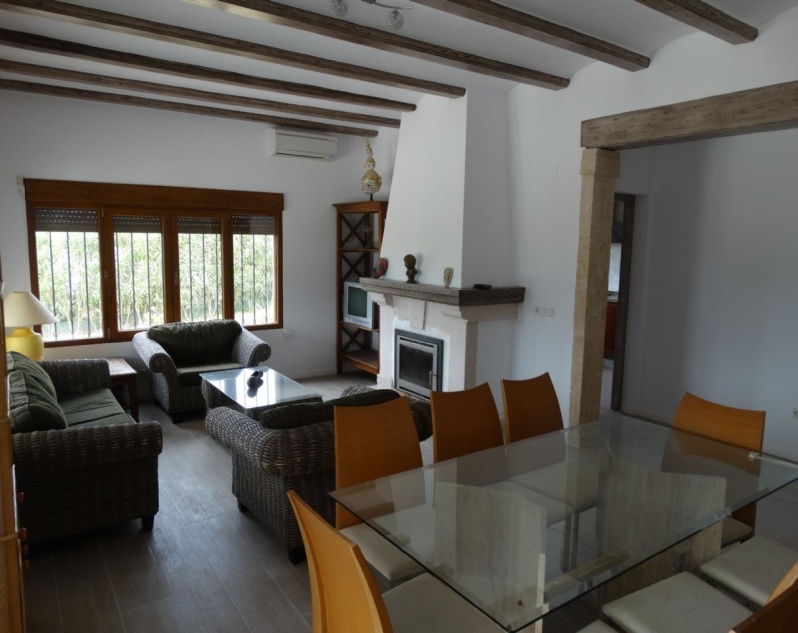 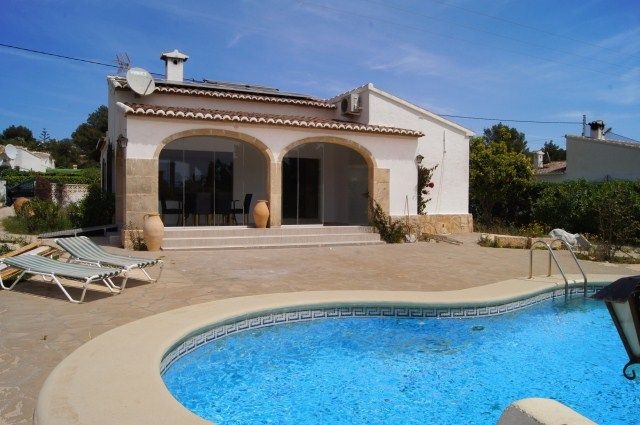 